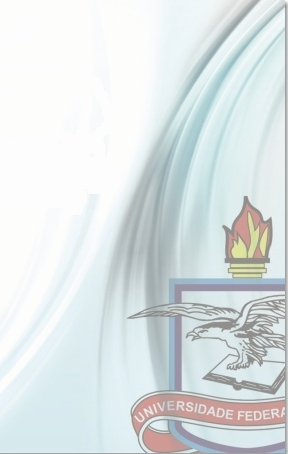 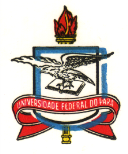 Universidade Federal do ParáNúcleo de Teoria e Pesquisa do ComportamentoPrograma de Pós-Graduação em Neurociências e Comportamento – PPGNCSOLICITAÇÃO CONCESSÃO CRÉDITO PRÁTICA DE ENSINO........ Semestre (Atual). Ano:............Condição: Aprovado (  ) Aluno(a):                                                              N° Matrícula:Orientador (a):Disciplina Ministrada:                                                          Instituição:Período da Atividade: ....... /....... /.......   a ...... / ....... / ........Descrição Atividade Prática de Ensino da Pós:Ementa: A disciplina Prática de Ensino tem como objetivo geral oferecer oportunidade para que o aluno de Pós-Graduação exerça, sob supervisão, as atividades relacionadas ao ensino de uma outra disciplina em nível de graduação. Especificamente, ao final da disciplina Prática de Ensino, o aluno deverá ser capaz de: 1) Planejar uma disciplina de graduação, descrevendo a sua ementa, os seus objetivos, o seu conteúdo programático; a bibliografia, o método de ensino; e a forma de avaliação; 2) Executar o planejamento da disciplina em sala de aula; e, 3) Elaborar um relatório descrevendo as atividades descritas nos objetivos 1 e 2.OBS. Anexar programa completo da disciplina para a concessão de crédito e Declaração da Instituição informando que o(a) aluno(a) ministrou a(s) disciplina(s).Art. 34. . RESOLUÇÃO N. 3.941, de 26 de Janeiro de 2010. Regimento do Programa de  Pós-Graduação em Teoria e  Pesquisa do Comportamento.§ 2º O aluno do Programa, nível Mestrado, que tiver experiência docente em nível de graduação, correspondente a 120 horas de aula, poderá requerer a concessão dos créditos de Prática de Ensino.§ 3º O aluno do Programa, nível Doutorado, que tiver experiência docente a nível de graduação, correspondente a 150 horas de aula adicionalmente à carga horária cumprida como Prática de Ensino no nível de Mestrado, poderá requerer a concessão dos créditos de Prática de Ensino no nível de Doutorado. De acordo. Assinatura Orientador(a) PPGNC/NTPC/UFPA SECRETARIA:Lançado no Sigaa: ...../....../Assinatura: Assinatura do(a) DiscenteData, ........ de.......................de ...................Programa de Pós-Graduação em Neurociências e Comportamento – PPGNC. Rua Augusto Correa, 01. Campus Universitário do Guamá. Universidade Federal do Pará - UFPA. CEP: 66.075-110. Belém, Pará, Brasil. Fones: (91) 3201-7938/7949. E-mail: ppgnc@ufpa.br. Home: https://sites.google.com/site/ppgncufpa/.